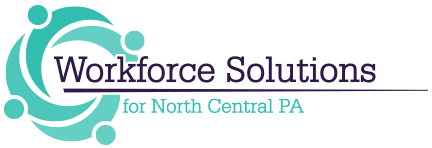 STANDARD RIGHT-TO-KNOW REQUEST FORMDATE REQUESTED: _________________ REQUEST SUBMITTED BY: 	□ E-MAIL	 	□ U.S. MAIL		□ IN-PERSON REQUEST SUBMITTED TO (Agency name & address):  ______________________________________________________ __________________________________________________________________________________________________ NAME OF REQUESTER: _______________________________________________________________________________ STREET ADDRESS:  __________________________________________________________________________________ CITY/STATE/COUNTY/ZIP (Required): ___________________________________________________________________ TELEPHONE (Optional): _____________________________ EMAIL (optional):  _________________________________ RECORDS REQUESTED: *Provide as much specific detail as possible so the agency can identify the information. Please use additional sheets if necessary DO YOU WANT COPIES?   □ YES   □ NO DO YOU WANT TO INSPECT THE RECORDS?   □ YES   □ NO DO YOU WANT CERTIFIED COPIES OF RECORDS?   □ YES   □ NO DO YOU WANT TO BE NOTIFIED IN ADVANCE IF THE COST EXCEEDS $100?   □ YES    □ NO ** PLEASE NOTE: RETAIN A COPY OF THIS REQUEST FOR YOUR FILES **** IT IS A REQUIRED DOCUMENT IF YOU WOULD NEED TO FILE AN APPEAL ** ____________________________________________________________________________ FOR AGENCY USE ONLY OPEN-RECORDS OFFICER: □ I have provided notice to appropriate third parties and given them an opportunity to object to this request DATE RECEIVED BY THE AGENCY: AGENCY FIVE (5) BUSINESS DAY RESPONSE DUE: 